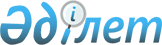 Об утверждении Правил утверждения нормативов численности персонала субъектов естественных монополий
					
			Утративший силу
			
			
		
					Приказ Председателя Агентства Республики Казахстан по регулированию естественных монополий от 4 августа 2006 года N 188-ОД. Зарегистрирован в Министерстве юстиции Республики Казахстан 6 сентября 2006 года N 4375. Утратил силу приказом Председателя Агентства Республики Казахстан по регулированию естественных монополий от 13 марта 2009 года № 93-ОД

       Сноска. Утратил силу приказом Председателя Агентства РК по регулированию естественных монополий от 13.03.2009 № 93-ОД (порядок введения в действие см. п. 4 ).       В соответствии с подпунктом 5-1) пункта 1 статьи 13 Закона Республики Казахстан "О естественных монополиях", ПРИКАЗЫВАЮ: 

      1. Утвердить прилагаемые Правила утверждения нормативов численности персонала субъектов естественных монополий. 

      2. Департаменту по регулированию и контролю в сфере электро- и теплоэнергетики Агентства Республики Казахстан по регулированию естественных монополий (Шкарупа А.В.) обеспечить в установленном законодательством порядке государственную регистрацию настоящего приказа в Министерстве юстиции Республики Казахстан. 

      3. Департаменту административной работы и анализа Агентства Республики Казахстан по регулированию естественных монополий (Есиркепов Е.О.) после государственной регистрации настоящего приказа в Министерстве юстиции Республики Казахстан: 

      1) обеспечить в установленном законодательством порядке его официальное опубликование в средствах массовой информации; 

      2) довести его до сведения структурных подразделений и территориальных органов Агентства Республики Казахстан по регулированию естественных монополий. 

      4. Контроль за исполнением настоящего приказа возложить на заместителя Председателя Агентства Республики Казахстан по регулированию естественных монополий Алдабергенова Н.Ш. 

      5. Настоящий приказ вводится в действие со дня его официального опубликования.       Председатель       СОГЛАСОВАН: 

      Министр труда и 

      социальной защиты 

      населения 

      Республики Казахстан 

      17 августа 2006 года 

Утверждены приказом   

Председателя Агентства 

Республики Казахстан  

по регулированию      

естественных монополий 

от 4 августа 2006 года 

N 188-ОД               Правила 

утверждения нормативов численности персонала 

субъектов естественных монополий  1. Общие положения 

      1. Настоящие Правила утверждения нормативов численности персонала субъектов естественных монополий (далее - Правила) разработаны в соответствии с Законом Республики Казахстан "О естественных монополиях" и иными нормативными правовыми актами Республики Казахстан. 

      2. Настоящие Правила определяют единый порядок представления, рассмотрения и утверждения нормативов численности персонала субъектов естественных монополий. 

      3. Используемые в целях настоящих Правил понятия: 

      1) уполномоченный орган - государственный орган, осуществляющий контроль и регулирование деятельности в сферах естественных монополий; 

      2) заявка - официальное обращение (заявление) субъекта естественной монополии в уполномоченный орган об утверждении нормативов численности персонала субъекта естественной монополии. 

      Иные понятия и термины, используемые в настоящих Правилах, применяются в соответствии с действующим законодательством Республики Казахстан.  

2. Представление и принятие заявки 

на утверждение нормативов численности 

персонала субъектов естественных монополий 

      4. Субъект естественной монополии (далее - Субъект) представляет в уполномоченный орган заявку на утверждение нормативов численности персонала (далее - нормативы численности), применяемого при рассмотрении и утверждении тарифов (цен, ставок сборов) на регулируемые услуги (товары, работы), с приложением необходимых обосновывающих материалов. 

      5. К заявке на утверждение нормативов численности прилагаются: 

      1) сопроводительное письмо с перечнем представляемых материалов на официальном бланке Субъекта; 

      2) нормативы численности, согласованные с уполномоченным государственным органом по труду; 

      3) материалы, обосновывающие расчет нормативной численности (необходимые расчеты, перечень оборудования и его характеристики); 

      4) сводная таблица данных нормативной численности и сложившейся фактической численности работников за текущий период и предыдущие два года по филиалам и категориям персонала (основного производственного и вспомогательного производственного персонала, административного персонала, а также персонала, занятого в обслуживающих хозяйствах и производствах), составленная по форме согласно приложению к настоящим Правилам; 

      5) типовые нормативы численности, принимаемые в основу расчетов нормативов численности, утвержденные и согласованные в установленном законодательством порядке; 

      6) отчет по труду за текущий год и предшествующие два года (форма 1-т). Для вновь созданных Субъектов - отчет по труду за период работы, с момента образования Субъекта, как юридического лица. 

      6. Прилагаемые к заявке расчеты и обосновывающие материалы должны быть подписаны первым руководителем Субъекта, либо его заместителем. При этом каждый лист расчетов и обосновывающих материалов должен быть парафирован первым руководителем Субъекта, либо его заместителем. 

      7. Уполномоченный орган вправе провести сравнительный анализ численности персонала Субъектов, занимающихся аналогичным видом деятельности. При этом срок рассмотрения заявки приостанавливается на срок проведения сравнительного анализа, но не более чем на тридцать календарных дней. О приостановлении рассмотрения заявки уполномоченный орган уведомляет Субъекта в письменной форме. 

      По результатам проведенного сравнительного анализа уполномоченный орган вправе не учитывать расчетную нормативную численность согласно поданной заявки. 

      8. Нормативы численности должны быть пронумерованы и содержать титульный лист с оглавлением (содержание) и сводную таблицу нормативной и фактической численности работников с соответствующими отметками "Согласовано" и "Утверждено" согласно приложению к настоящим Правилам, в трех экземплярах. 

      9. Уполномоченный орган в течении пяти рабочих дней со дня получения заявки проверяет полноту представленных материалов и в письменной форме уведомляет Субъекта о принятии заявки к рассмотрению либо о мотивированном отказе в ее принятии. Основаниями для отказа в принятии заявки Субъекта к рассмотрению являются: 

      1) непредставление или представление не в полном объеме документов и информации, указанных в пункте 5 настоящих Правил; 

      2) представление документов с нарушением требований пунктов 6 и 9 настоящих Правил; 

      3) представление документов, содержащих недостоверную информацию. 

      10. В случае отказа в принятии заявки Субъекта к рассмотрению по основаниям, указанным в пункте 10 настоящих Правил, Субъект может обратиться в уполномоченный орган с заявкой не ранее, чем тридцать календарных дней с момента отказа.  

3. Рассмотрение заявки и порядок 

утверждения нормативов численности 

      11. Заявка рассматривается уполномоченным органом в течении тридцати календарных дней при условии представления обоснованных расчетов в соответствии с требованиями уполномоченного органа. Срок рассмотрения заявки исчисляется со дня поступления заявки в уполномоченный орган. 

      12. В случае необходимости, уполномоченный орган проводит экспертизу нормативов численности с привлечением для этого независимых экспертов, государственных органов, потребителей, общественных объединений, Субъекта, представившего нормативы численности. 

      13. Решение уполномоченного органа об утверждении нормативов численности Субъекта оформляется приказом уполномоченного органа. В случае отказа в утверждении нормативов численности Субъекту направляется мотивированное заключение. Уполномоченный орган в течении пяти рабочих дней с момента направления мотивированного заключения об отказе в утверждении нормативов численности Субъекта уведомляет уполномоченный государственный орган по труду.  

4. Заключительные положения 

      14. Нормативы численности утверждаются уполномоченным органом на период, не превышающий срок действия типовых нормативов численности. 

      15. Один экземпляр нормативов численности, утвержденный уполномоченным органом направляются в уполномоченный государственный орган по труду. 

Приложение                    

к Правилам утверждения        

нормативов численности        

персонала субъектов           

естественных монополий        УТВЕРЖДЕНО                    

приказом Председателя         

Агентства Республики Казахстан 

по регулированию естественных 

монополий                     

от " __ " ______ 200_ года N__ СОГЛАСОВАНО ________________________ 

(наименование должности 

руководителя уполномоченного 

государственного органа по труду) 

________________________ 

      (подпись) 

" ___ " __________ 200___ года Срок действия : 

с " __ " ________ 200___ года 

по " __ " ________ 200__ года                           Сводная таблица 

              нормативной и фактической численности 

                    за текущий и прошедший период     
					© 2012. РГП на ПХВ «Институт законодательства и правовой информации Республики Казахстан» Министерства юстиции Республики Казахстан
				Нормативная численность Нормативная численность Нормативная численность Фактическая численность Фактическая численность Фактическая численность Вид 

регули- 

руемых 

услуг Произ- 

водст- 

венный 

пер- 

сонал Адми- 

нистра- 

тивныи 

персонал Персонал, 

занятый в 

обслужи- 

вающих 

произ- 

водствах 

и хозяй- 

ствах За текущий период За текущий период За текущий период Вид 

регули- 

руемых 

услуг Произ- 

водст- 

венный 

пер- 

сонал Адми- 

нистра- 

тивныи 

персонал Персонал, 

занятый в 

обслужи- 

вающих 

произ- 

водствах 

и хозяй- 

ствах Произ- 

водст- 

венный 

персонал Админис- 

тративный 

персонал Персонал, 

занятый 

в обслу- 

живающих 

произ- 

водствах 

и хозяй- 

ствах 1 2 3 4 5 6 7 Фактическая численность Фактическая численность Фактическая численность Фактическая численность Фактическая численность Фактическая численность За последние 2 года За последние 2 года За последние 2 года За последние 2 года За последние 2 года За последние 2 года Производ- 

ственный 

персонал Админи- 

стра- 

тивный 

персонал Персонал, 

занятый 

в обслу- 

живающих 

производ- 

ствах и 

хозяйствах Производ- 

ственный 

персонал Админи- 

стративный 

персонал Персонал, 

занятый в 

обслужи- 

вающих 

производ- 

ствах 

и хозяй- 

ствах 8 9 10 11 12 13 